Гянджа - культурный центр востока6 дней / 5 ночей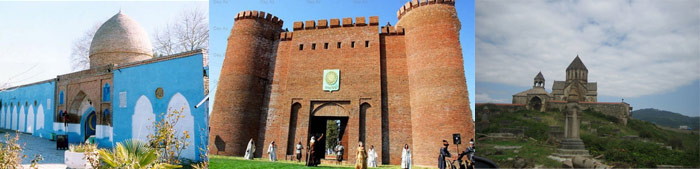 Программа тураДень 1Встреча в Аэропорту города Гянджа. Трансфер в город, размещение в отеле. Свободное время.
Для групповых туров презентация программы в конференц-зале.
Трансфер на обед или ужин в центре города. 
Обед или ужин в Национальном ресторане, знакомство с местной кухней.
Экскурсия по программе «Гянджа — Культурный центр Востока»: обзорная экскурсия на автобусе по Гяндже и осмотр «Ханского Сада», основанный XV-XVI веках Шах Аббасом, властелином Гянджинского Ханства, осмотр фрагментов древней крепостной стены Ханства. 
Традиционное Азербайджанское чаепитие в саду.
Трансфер в отель. Возвращение в отель. Отдых.День 2Завтрак в отеле.
Продолжение экскурсии «Гянджа — культурный центр востока»: посещение одного из старейших мавзолеев Гянджи Джомард Гассаб, который был построен во времена халифа Али Талиба (656-661), который одним из первых скрытно принял веру Мухаммеда; городских бань «Чокак Хамам» с оригинальными куполами, которые своей расцветкой и росписью соперничают с дворцом Дарус Султана ( XII век ); городская Джума мечеть XVI века, мавзолей Джавад Хана — XIX век.
Выезд в пригород. По пути обед в загородном ресторане. Далее по маршруту Ханлар (древнее название Елендорф) -бывшие немецкие поселения. Немецкая Кирка. По пути нам встретятся: «Белый мост» — XII век и «Трехглазый мост» — XIX век.
Ужин в одном из Национальных ресторанов в Гяндже.
Трансфер в отель. Возвращение в отель. Отдых.День 3Завтрак в отеле.
Продолжением экскурсию: «Гянджа — край гор, рек и озер», по маршруту Гянджа — Ашиглы — Гаджикенд. Исторический памятник — церковь Святой Марии. 
Обед в ресторане—шашлычной «АИЛЕВИ» в горах.
Продолжение экскурсии в Гей-Гельский заповедник, прогулка в лесу, угощение самоварным чаем. 
Ужин в одном из ресторанов города. 
Экскурсия в «Ени Гянджа», новый район в окрестностях Гянджи — любимое место отдыха горожан. Традиционное национальное чаепитие.
Дегустация местных варений. 
Трансфер в отель. Возвращение в отель. Отдых.День 4Завтрак в отеле.
Далее наш путь пролегает в тот легендарный край, «где издавна царствуют мосты между прошлым и будущим» — в Гядабейский район. 
Экскурсия по селу Славянка, где разливают знаменитую минеральную воду «Славянка». Можно посетить термальные ванны.
Обед в селе Славянка. Отдых, свободное время.
Экскурсия по программе «Памятники культуры Гядабейского района»: крепость Беюк Гала- циклопическое сооружение конца бронзового периода; башни Галакянд-галасы (XVI в.); Девичья башня (IX в.) в долине Шамкиргая; святилища Махраза и Чипахчи; арочный мост (XIX в.).
Трансфер в г. Гянджа. По пути ужин в загородном ресторане. 
Трансфер в отель. Возвращение в отель. Отдых.День 5Завтрак в отеле.
Экскурсия в курортный город Нафталан с санаториями и пансионатами, расположенный в Геранбойском районе. Некогда здесь было маленькое поселение, которое много веков назад прославилось на весь мир месторождениями нафталановой нефти. Эту нефть еще называли мидийским маслом. Знакомство с одним из санаториев курорта, где Вы ознакомитесь с секретами волшебного крема.
Обед в санатории шведский стол. Отдых, свободное время.
Возвращение в г. Гянджа, по пути посещение Мавзолей великого Азербайджанского поэта-философа Низами Гянджеви. А также остановка у древних великих ворот Гянджи, которые изготовили искусные мастера почти тысячу лет назад.
Приглашаем Вас на отдых в развлекательный центр «Анталия», с широкими условиями развлечений, включая плавательный бассейн, меткартинг, прощальный банкет. 
Трансфер в отель. Возвращение в отель. Отдых.День 6Завтрак в отеле.
Освобождение номеров. Свободное время.
Посещение рынка «Восточного базара», фирменных магазинов местных коньячных и винзаводов.
Трансфер в аэропорт.Стоимость (цены в евро): Тур рассчитан на группу 28 человек. При меньшей или большей группе просьба высылать запрос на расчёт.В стоимость включено:Трансферы: Аэропорт — Отель — Аджикенд — Ханлар — Гей-Гель — Мингечаур — Шеки — Гянджа — Аэропорт5 ночей отель в Гяндже1 ночь отель в Мингечауре1 ночь отель в ШекиПроживание по программе питания FBВсе входы, упомянутые в маршрутахТранспорт с кондиционеромПрофессиональные русскоговорящие гиды.Дополнительно оплачивается:Авиабилет Москва-Гянджа-Москва от 11 000 руб.Страховка 1 евро в день. для 3* HOTEL для 4* HOTEL Человек 2828 Цена на одного человека в DBL номере775895 Цена на одного человека в SGL номере9601140